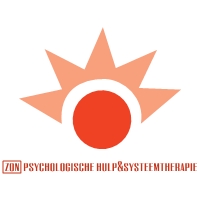 Protocol kindermishandeling, huiselijk geweldWanneer er bij aanvang van de behandeling of tijdens de behandeling vermoeden is of sprake is van een onveilige leefsituatie, fysiek-, psychisch of seksueel geweld en verwaarlozing en/of huiselijk geweld, dan worden binnen ZONpraktijk de meldcode huiselijk geweld en kindermishandeling gehanteerd. Met behulp van de 5 stappen in de meldcode wordt het proces van signalering en een besluit over het al dan niet doen van een melding bij Veilig Thuis bewandeld.De 5 stappen zijn:Breng de signalen in kaart. De kindcheck is onderdeel van deze stap.Overleg met een collega. Raadpleeg eventueel Veilig Thuis.Ga in gesprek met de betrokkenen.Weeg het huiselijk geweld of de kindermishandeling. Neem bij twijfel altijd contact op met Veilig Thuis.Neem een beslissing. Is melden noodzakelijk? Of is hulp verlenen of organiseren (ook) mogelijk?In stap 5 nemen professionals een beslissing op basis van 2 vragen:Is melden bij Veilig Thuis noodzakelijk? Dat is zo wanneer er sprake is van acute of structurele onveiligheid.Is hulpverlenen of organiseren (ook) mogelijk? Dat is mogelijk als:De professional in staat is om passende hulp te bieden of te organiseren.De betrokkenen meewerken aan de geboden of georganiseerde hulp.De hulp leidt tot duurzame veiligheid.De 5 stappen worden vastgelegd in het patiëntendossier. En er wordt altijd gebruik gemaakt van documenten/andere stappen in de meldcode, zie:https://www.rijksoverheid.nl/onderwerpen/huiselijk-geweld/meldcode